Государственное бюджетное дошкольное образовательное учреждениедетский сад № 30 общеразвивающего вида с приоритетным осуществлением деятельности по познавательно-речевому развитию детейМосковского района Санкт-ПетербургаРаБОЧАЯ ПРОГРАММАинструктора по физической культуреБашиловой юлии вадимовнысредняя ГРУППАСанкт-Петербург2019Аннотация к рабочей программе инструктора по физической культуреРабочая программа ДОУ разработана на основе ООП ГБДОУ №30 общеразвивающего вида с приоритетным осуществлением деятельности по познавательно - речевому развитию детей Московского района города Санкт-Петербурга.Срок реализации программы – 1год.Рабочая программа разработана в соответствии со следующими нормативными документами:1. Закон РФ от 29.12.2012 года № 273-ФЗ «Об образовании в Российской Федерации» (далее – закон РФ «Об образовании»).2. Санитарно-эпидемиологические требования к устройству, содержанию и организации режима работы в дошкольных организациях Санитарно-эпидемиологические правила и нормативы СанПиН 2.4.1. 3049-13, утверждённые постановлением Главного государственного санитарного врача Российской Федерации от «15» мая 2013 года № 26 (далее - СанПиН). 3. ООП ГБДОУ №30 общеразвивающего вида с приоритетным осуществлением деятельности по познавательно - речевому развитию детей Московского района города Санкт-Петербурга.4. Приказ Минобрнауки России от 30.08.2013 № 1014 «Об утверждении Порядка организации и осуществления образовательной деятельности по основным общеобразовательным программам, образовательным программам дошкольного образования» (Зарегистрировано в Минюсте России 26. 09. 2013 № 30038).5. Приказ Минобрнауки России от 14.11.2013 г. № 30384 «Об утверждении федерального государственного образовательного стандарта дошкольного образования».I Целевой разделПояснительная запискаЦель: Создание благоприятных условий для полноценного проживания ребенком дошкольного детства, формирование основ базовой культуры личности, всестороннее развитие психических и физических качеств в соответствии с возрастными и индивидуальными особенностями, подготовка к жизни в современном обществе, к обучению в школе, обеспечение безопасности жизнедеятельности дошкольника.Задачи:- сохранение, укрепление и охрана здоровья детей; повышение умственной и физической работоспособности, предупреждение утомления- расширять представления о составляющих здорового образа жизни и факторах, разрушающих здоровье- формировать представление о зависимости здоровья человека от правильного питания- расширять представления о роли гигиены и режима дня для здоровья человека- формировать умение характеризовать свое самочувствие- знакомить с возможностями здорового человека- формировать потребность в здоровом образе жизни- знакомить с доступными сведениями из истории олимпийского движения- знакомить с основами техники безопасности и правилами поведения в зале и на спортивной площадкеПринципы и подходы к формированию рабочей программыПрограмма сформирована в соответствии с принципами и подходами, определёнными ФГОС ДО:- принцип развивающего образования, целью которого является развитие ребенка- принцип научной обоснованности и практической применимости (содержание Программы соответствует основным положениям возрастной психологии и дошкольной педагогики)- соответствует критериям полноты, необходимости и достаточности (позволяя решать поставленные цели и задачи при использовании разумного «минимума» материала)- обеспечивает единство воспитательных, развивающих и обучающих целей и задач процесса образования детей дошкольного возраста, в ходе реализации которых формируются такие качества, которые являются ключевыми в развитии дошкольников- принцип интеграции образовательных областей в соответствии с возрастными возможностями и особенностями детей, спецификой и возможностями образовательных областей- основывается на комплексно-тематическом принципе построения образовательного процесса- предусматривает решение программных образовательных задач в совместнойдеятельности взрослого и детей и самостоятельной деятельности дошкольников не только в рамках организованной образовательной деятельности, но и при проведении режимных моментов в соответствии со спецификой дошкольного образования- предполагает построение образовательного процесса на адекватных возрасту формах работы с детьми. Основной формой работы с дошкольниками и ведущим видом их деятельности является игра- составлена с учетом соблюдения преемственности между всеми возрастными дошкольными группами и между детским садом и начальной школой. Интеграция образовательной области «Физическое развитие» с другими образовательными областямиВ процессе образовательной деятельности по физическому развитию одновременно решаются задачи других образовательных областей:1. «Социально-коммуникативное развитие»: создание в процессе образовательной деятельности по физическому развитию педагогических ситуаций и ситуаций морального выбора, развитие нравственных качеств, поощрение проявлений смелости, находчивости, взаимовыручки, выдержки, побуждение детей к самооценке и оценке действий и поведения сверстников; привлечение детей к расстановке и уборке физкультурного инвентаря и оборудования.2. «Познавательное развитие»: активизация мышления детей (через самостоятельный выбор игры, оборудования, пересчет мячей), организация специальных упражнений на ориентировку в пространстве, подвижных игр и упражнений, закрепляющих знания об окружающем (имитация движения животных, труда взрослых).3. «Речевое развитие»: побуждение детей к проговариванию действий и называнию упражнений, поощрение речевой активности в процессе двигательной деятельности, обсуждение пользы закаливания и занятий физической культурой; организация игр и упражнений под тексты стихотворений, потешек, считалок; сюжетных физкультурных занятий на темы прочитанных сказок и потешек.4. «Художественно-эстетическое развитие»: привлечение внимания дошкольников к эстетической стороне внешнего вида детей и инструктора по физической культуре, оформления спортивного зала; использование в процессе непосредственно образовательной деятельности изготовленных детьми элементарных физкультурных пособий (флажки, картинки, мишени для метания), рисование мелом разметки для подвижных игр; игр и упражнений под музыку; проведение спортивных игр и соревнований под музыкальное сопровождение; развитие артистических способностей в подвижных играх имитационного характера.Возрастные особенности   Ребёнок 5-го года жизни владеет в общих чертах всеми видами основных движений. Он стремится к новым сочетаниям движений, хочет испробовать свои силы в сложных видах движений и физкультурных упражнений. У детей возникает потребность в двигательных импровизациях. Они берутся за выполнение любой двигательной задачи, но они ещё не умеют соразмерять свои силы, учитывать свои реальные возможности. Убедившись в непосильности выполнения двигательного действия, ребёнок проделывает его лишь в общих чертах, не добиваясь завершения. Но при этом он искренне убеждён в том, что выполнил движение полностью. Растущее двигательное воображение становится в этом возрасте одним из стимулов обогащения моторики детей разнообразными способами действий. Дети хорошо различают виды движений, частично овладевают умением выделять некоторые их элементы. Развивается способность воспринимать, представлять, анализировать и оценивать последовательность и качество своих действий. Всё это обусловливает вполне преднамеренный и произвольный характер движений детей. Возникает интерес к результатам движения, правильности его выполнения, соответствию образцу. Дальнейшее совершенствование двигательных умений и навыков обусловлено уровнем развития тех физических качеств, без которых они не могут проявляться достаточно правильно и эффективно. Развитие физических качеств происходит под влиянием постоянных упражнений. В результате расширяются и обогащаются двигательные возможности детей, возрастают их физические силы. Возникает психологическая готовность к выполнению сложных двигательных действий и проявлению определённых волевых усилий. Наряду с игрой побудительным мотивом двигательной деятельности выступает мотив усвоения новых умений и навыков, закрепления их. В результате закладываются прочные основы школы движений, повышения работоспособности и физической подготовленности.Планируемые результаты- Специфика дошкольного детства не позволяет требовать от ребенка дошкольного возраста достижения конкретных образовательных результатов и обуславливает необходимость определения результатов освоения образовательной программы в виде целевых ориентиров.- Целевые ориентиры отражены в ФГОС ДО п.4.6.- Целевые ориентиры используются педагогами для:построения образовательной политики на соответствующих уровнях с учётом целей дошкольного образования, общих для всего образовательного пространства Российской Федерации;решения задач: формирования рабочей программы, анализа профессиональной деятельности, взаимодействия с семьями;изучения характеристик образования детей 4-5 лет;- Планируемые результаты освоения рабочей программы детьми, указанные в ФГОС ДО конкретизируются планируемыми результатами примерной и парциальных программ.Планируемые результаты освоения рабочей программы детьми средней группыРебенок осуществляет элементарный контроль за действиями сверстников: оценивает их движения, замечает их ошибки, нарушения правил в играх. Переносит освоенные упражнения в самостоятельную деятельность. Способен внимательно воспринять показ педагога и далее самостоятельно выполнить физическое упражнение. Ребенок самостоятельно играет в подвижные игры, активно общаясь со сверстниками и инструктором, контролирует и соблюдает правила. Проявляет элементарное творчество в двигательной деятельности: видоизменяет физические упражнения, создает комбинации из знакомых физических упражнений, передаёт образы персонажей в подвижных играII Содержательный разделУчебный план образовательной деятельности образовательной программы дошкольного образованияГодовое распределение образовательной нагрузки средней группы в минутахКалендарно тематическое планирование образовательной деятельности по образовательной области физическое развитие.Календарное тематическое планирование работы с родителями (законных представителей) на учебный годIII Организационный раздел		Инструктор по физической культуре работает по рабочей программе, которая составлена на основании реализуемой в ГБДОУ № 30 ООП.Для полноценного физического развития детей созданы определенные условия: Все пространство РППС  зала безопасно и соответствует санитарно-гигиеническим требованиям, правилам пожарной безопасности. Оборудование закреплено, зал оснащен противопожарной сигнализацией;В зале поддерживается необходимый температурный и световой режим;Систематически проводится проветривание и влажная уборка;Все оборудование и инвентарь, используемые в зале, соответствуют правилам охраны жизни и здоровья детей, требованиям гигиены и эстетики. Материалы, из которых изготовлено оборудование, имеют гигиенический сертификат.Для обеспечения психологически комфортной среды   в зале стены окрашены в светлые, пастельные  тона. Пол и стены оформлены однотонными и неяркими красками. Помещение достаточно просторно, оборудование и пособия располагаются таким образом, что дети могут свободно к ним подойти и самостоятельно пользоваться.Также  психологическая комфортность пребывания детей обеспечена следующим:Эстетичность РППС – единый стиль оформления Наличие разнообразного спортивного инвентаря (например, мячи разного размера и фактуры, деревянные палки, массажные коврики, гимнастические скамейки, мягкие модули, канаты, скакалки, обручи и т.д.); плакатов с видами спорта, уголок «Наши достижения» и т.д.. Все это вызывает у дошкольников эмоционально-положительные отношения к двигательной деятельности;Наличие музыкального центра и фонотека.РППС содержательно насыщена. Образовательное пространство спортивного зала оснащено оборудованием и инвентарем для развития ОД и двигательных умений, проведения досугов и подвижных игр.    Для успешной реализации образовательных задач пространство в спортивном зале трансформируется в зависимости от образовательной ситуации, темы образовательной деятельности, целей, задач и планируемых результатов. Например, в одном случае зал превращается в стадион (при определенной расстановке оборудования), в другом – в зимний лес или в космодром.      Спортивный инвентарь в спортивном зале функционален, пригоден для использования в разных видах деятельности.  Например, обручи могут использоваться как для ОРУ, так и для выполнения прыжков, катания, подвижных игр «Автомобили» или «Найди свой домик»; мячи могут использоваться как для проведения серий упражнений (индивидуально/в парах/в тройках/по команде), так и для проведения различных подвижных игр, эстафет или элементов спортивных игр.     В спортивном зале регулярно меняется состав и спортивного инвентаря, и атрибутов для спортивных игр и упражнений:  в процессе организованной образовательной деятельности появляются предметы, стимулирующие двигательную, познавательную, игровую активность детей. Например, кольца для игры используются по назначению, а также как рули для машин, или кочки, которые нужны перепрыгнуть. За счет смены переносного оборудования, внесения новых пособий создается эффект новизны. Таким образом, развивающая среда спортивного зала является вариативной.Учебно – методическое обеспечение образовательной области «Физическое развитие»                                                                              Культурные практикиГрафик образовательной деятельности с детьмиГосударственное бюджетное дошкольное образовательное учреждение детский сад№ 30 общеразвивающего вида с приоритетным осуществлением деятельности по познавательно-речевому развитию детей Московского района Санкт-ПетербургаГибкое расписание НОД инструктора по физической культуре на 2019-2020 учебный год.В случае плохой погоды (дождь, ветер, температура ниже 15 градусов) и других форс-мажорных обстоятельств расписание занятий может быть измененКадровое обеспечениеИнструктор по физической культуре - Башилова Юлия ВадимовнаВоспитатели: Колчина Надежда НиколаевнаКузнецова Мария АлександровнаФёдорова Елена ВладимировнаЛеонова Анастасия АлександровнаБокова Ольга ВадимовнаУгрюмова Галина АнатольевнаРассмотрено на заседанииПедагогического советаГБДОУ № 30протокол от                         №УтверждаюЗаведующий ГБДОУ № 30_________________Леонова О.В.приказ №         отЭлементы учебного планаИли образовательные областиСредний возрастСредний возрастСредний возрастЭлементы учебного планаИли образовательные областиКоличество занятийКоличество занятийКоличество занятийЭлементы учебного планаИли образовательные областимакОбВарФизическое развитие1086840№ п/пЧасти, формируемые участниками образовательного процессаКоличество 1Обязательная часть (60 %)13602Вариативная часть (40%)8003Максимальная нагрузка2160Месяц№ недели№НОДТема образовательной деятельностиЛитератураОрганизация развивающей предметно-пространственной средыСентябрь11, 2      3Упражнение детей в ходьбе и беге колонной по одному, упражнять в энергичном отталкивании двумя ногами от полаУпражнение детей в ходьбе и беге по одному и врассыпную, развивать ловкость, глазомерЛ.И. ПензулаеваСтр. 20,21Л.И. ПензулаеваСтр.22Кубики, кегли, мячиМячиСентябрь24,56Совершенствовать навык сохранения устойчивого положения тела в процессе выполнения заданий.Повторение ходьбы и бега, упражнение в прыжках. Развитие ловкости в беге, разучивание игровых упражнений с обручемС.Ю. ФедороваСтр.22,22Л.И. ПензулаеваСтр. 24Мячи, бубен, стойкиОбручиСентябрь37,89Упражнение детей в ходьбе колонной, беге врассыпную, упражнение в прокатывании мячаХодьба между предметами, подбрасывание и ловля мячаЛ.И. Пензулаева стр.25,27Л. И. ПензулаеваСтр. 27Бубен, скамейки малые, мячиМалый мяч, большой мячСентябрь410,1112Упражнение в ходьбе и беге с изменением темпа, Прокатывание обруча, мяча.Упражнение в беге с сохранением устойчивости равновесия при уменьшенной площади опорыС.Ю. ФедороваСтр.23,24Л.И. ПензулаеваСтр. 30Бубен, гимнастическая скамейка, обручи, мячиМячи, шнурыОктябрь513,14      15Развитие пространственной ориентировкиУпражнение в перебрасывании мяча, развитие глазомераС.Ю.ФедороваСтр. 29,29Л.И. ПензулаеваСтр. 33Обручи, кегли мячиФлажки, мячи, шнуры616,1718Упражнение в четком выполнении общеразвивающих упражнений с различной амплитудойУпражнение в ходьбе и беге с выполнением различных заданий в прыжкахС.Ю.ФедороваСтр. 30,31Л.И. ПензулаеваСтр. 35Кегли, кубики, мячиОбручи,   мячи, веревка719,2021Развитие глазомера, упражнение в прокатывании мячаУпражнение в бросании мяча в корзину, развитие ловкости и глазомераЛ.И. ПензулаеваСтр. 36,37Л.И. ПензулаеваСтр. 39Гимнастическая скамейка, обручи, мячиШнуры, кегли,      мячи822,2324Упражнение в разных видах ходьбы со сменой направленияПовторение игровых упражнений с прыжкамиС.Ю. ФедороваСтр. 32,33Л. И. ПензулаеваСтр. 40Гимнастическая скамейка, доска, мячиМячиноябрь925,26     27Упражнение в ходьбе и беге, в прыжках на двух ногах, закрепление умения держать равновесие при ходьбе на повышенной опореПовторение бега с изменением направления, ходьба и бег «змейкой»Л.И. ПензулаеваСтр. 40,41Л.И. ПензулаеваСтр. 41Мешочки, гимнастическая скамейка, мячиКегли, мячи1028,29     30Упражнение в ходьбе с изменением направления, повторение упражнений в перебрасывании мячаПовторение бега с перешагиванием через предметы, развитие ловкости в игровом задании с мячом, упражнение в бегеС.Ю. ФедороваСтр. 36,37Л.И. ПензулаеваСтр. 44Гимнастическая скамейка, мячиМячи, шнуры1131,3233Упражнение в ходьбе с изменением темпа, в беге между предметами, в равновесии. Повторение упражнений с мячомУпражнение в ходьбе между предметами, упражнение в ходьбе и беге с ускорениемЛ.И. ПензулаеваСтр. 44,45Л.И. ПензулаеваСтр. 46Мячи, гимнастическая скамейкаКегли, мячи1234,3536Упражнение в ходьбе и беге с остановкой, в ползании по гимнастической скамейкеПовторение бега с преодолением препятствий, повторение игровых упражнений с прыжками, с бегом и мячомЛ.И. ПензулаеваСтр. 46,47Л.И. ПензулаеваСтр. 48Гимнастическая скамейка, стойкиКубики, мячиДекабрь1337,3839Разучивание ходьбы по ограниченной поверхности с сохранением устойчивого равновесияРазучивание игровых упражнений с бегом и прыжками, упражнение в ходьбе между снежными постройкамиС.Ю. ФедороваСтр. 43,44Л.И. ПензулаеваСтр. 50Обручи, мячи, гимнастическая скамейка, доскаКегли, стойки, конусы1440,4142Повторение прыжков на правой и левой ноге, упражнение в перешагивании с высоким подниманием коленаПовторение ходьбы и бега, упражнение в прыжках на двух ногах.С.Ю.ФедороваСтр. 45,46Л.И.ПензулаеваСтр. 52Мячи, кубики, конусыКегли1543,4445Упражнение в ходьбе и беге врассыпную, закрепление в ходьбе с высоким подниманием колена, развитие ловкости и глазомераУпражнение в метании на дальность снежков с развитием силы броскаЛ. И. ПензулаеваСтр. 53,55Л.И. ПензулаеваСтр. 55Мячи, мешочки с пескомКегли1646,4748Упражнение детей в ходьбе и беге по кругу, повторение упражнений на равновесиеОтработка скользящего шагаЛ.И. ПензулаеваСтр. 55,57Л.И. ПензулаеваСтр. 57Кубики, гимнастическая скамейка, мячиШайбы, клюшкиянварь1749,5051Упражнение в ходьбе и беге между предметами, перебрасывание мяча с развитием меткостиПовторение игровых упражнений « на лыжах»С.Ю.ФедороваСтр. 51,52Л.И. ПензулаеваСтр. 60Стойки, кубики, мячиМячи малые1852,5354Повторение ходьбы и бега по кругу, разучивание прыжков в длину с места, упражнение в ползании на четвереньках и прокатывании мячаЗакрепление навыка скользящего шага в ходьбе «на лыжах», повторение игровых упражнений с метанием.С.Ю.ФедороваСтр.53,53Л.И. ПензулаеваСтр. 61Обручи, мячи, кеглиКегли, гимнастические палки1955,5657Повторение ходьбы и бега с изменением направления, ползание на четвереньках по скамейке, развитие ловкости в упражнениях с мячомУпражнение в перепрыгивании через препятствия, метание снежков на дальностьЛ.И. ПензулаеваСтр. 62,63Л.И. ПензулаеваСтр. 63Гимнастические палки, мячи, шнуры, гимнастические скамейкиКегли, кубикифевраль2058,5960Упражнение детей в ходьбе и беге врассыпную, повторение упражнений в прыжках.Упражнение в ходьбе скользящим шагом, игровые упражнение со снежкамиС.Ю. ФедороваСтр. 59,60Л.И. ПензулаеваСтр. 68Мячи, обручи, стойки, мешочки с пескомКегли, кубикифевраль2161,6263Упражнение в метании мяча, ходьба по ограниченной поверхностиУпражнение в  метании снежков на дальностьС.Ю. ФедороваСтр.61,61Л.И. ПензулаеваСтр. 69Гимнастическая скамейка, дуги, мячиСтойки, кеглифевраль2264,6566Упражнять в ходьбе и беге между предметами, метание в вертикальную цель, упражнение в ползанииПовторение игровых упражнений с бегом и прыжками, метание снежков в цель и на дальность.Л.И. ПензулаеваСтр. 69, 71Л.И. ПензулаеваСтр. 71Стойки, гимнастические палки, кубики, кегли, мячиКубикифевраль2367,6869Упражнение в непрерывном беге, в сохранении равновесия при ходьбе на повышенной опоре, повторение заданий в прыжках и с мячом.Ходьба с выполнением заданий. Метание снежков.С.Ю. ФедороваСтр. 62,63Л.И. ПензулаеваСтр. 73Веревки, гимнастическая скамейка, мячиКегли, кубики2470,7172Повторение упражнений на равновесие, ползание по гимнастической скамейкеБег между постройками, игры с клюшкой и шайбойС.Ю. ФедороваСтр. 63,64Л.И. ПензулаеваСтр. 73Гимнастическая скамейка, мячиКегли, кубикимарт2573,7475Упражнение в ходьбе с мешочком на голове, упражнение в прыжках и перебрасывании мячаПовторение игровых упражнений с бегом, упражнение в метании, развитие ловкости и глазомераЛ.И.ПензулаеваСтр. 74,75Л.И. ПензулаеваСтр. 74Кегли, мешочки с песком, мячи, обручиМячимарт2676,7778Повторение ходьбы и бега по кругу с выполнением заданий по команде, упражнение в прыжках в длину с местаУпражнять в беге, прыжках, ходьбе с изменением темпа и направленияЛ.И. ПензулаеваСтр. 75,76Л.И. ПензулаеваСтр. 77Мешочки с песком, кубики, шнурКегли, кубикимарт2779,8081Повторение ходьбы с выполнением заданий, упражнение в ползании по гимнастической скамейке, в равновесии и прыжкахУпражнение в беге на выносливость, повторение упражнений в равновесииЛ.И. ПензулаеваСтр. 77,78Л.И. ПензулаеваСтр. 78Кегли, обручи, гимнастическая скамейкаМячи, кеглимарт2882,83     84Упражнение в ходьбе с перестроением, в лазании и равновесии по гимнастической скамейкеУпражнение в беге и ходьбе врассыпную, с остановкой по сигналуЛ.И. ПензулаеваСтр. 79,80Л.И. ПензулаеваСтр. 80Бубен, гимнастическая скамейка, обручи, шнурыКегли, мячиапрель2985,8687              Повторение ходьбы и бега по кругу, упражнение в сохранении равновесия при ходьбе по повышенной опоре, упражнение в прыжках на скакалкахУпражнение в ходьбе и беге по одному, повторение ходьбы и бега врассыпнуюС.Ю. ФедороваСтр. 74 стр. 75Л.И. ПензулаеваСтр. 83Скакалка, гимнастическая скамейка, мячи, гимнастические палкиОбручи, кеглиапрель3088,8990Повторение ходьбы и бега между предметами, разучивание прыжков с короткой скакалкой, упражнение в прокатывании мячаУпражнение детей в длительном беге с развитием выносливости, в прокатывании обруча, повторение игровых упражнений с прыжками, с мячомС.Ю.ФедороваСтр.76,77Л.И. ПензулаеваСтр. 85Скакалки, мяча, кубикиОбручи, мячиапрель3191,9293Упражнение в ходьбе и беге с остановкой по команде, упражнение в прыжках на скакалкахПовторение бега на скорость, игровые упражнения с мячом, прыжками и бегомС.Ю. ФедороваСтр. 78,79Л.И. ПензулаеваСтр. 86Кубики, мячи, гимнастическая скамейка, скакалкаКегли, мячиапрель3294,9596Упражнение в ходьбе и беге между предметами, упражнение на сохранение равновесияУпражнение в беге между предметами, повторение игровых упражнений с мячом, с прыжками и на равновесиеЛ.И. ПензулаеваСтр. 87,88Л.И. ПензулаеваСтр. 88Кубики, мешочки с песком, набивные мячиКегли, обручи, мячимай3397,9899Совершенствование умения и навыка правильного выполнения основных видов движения, развитие координационных способностейУпражнение в ходьбе колонной по, игровые упражнения с мячомС.Ю. ФедороваСтр. 82,83Л.И. ПензулаеваСтр. 90Гимнастическая скамейка, мячиКегли, мячи, шнурымай34100,101102Упражнение детей в ходьбе и беге с перешагиванием через предметы, разучивание прыжка с высотыУпражнение в ходьбе и беге парами, прыжки через короткую скакалкуС.Ю. ФедороваСтр. 83,84Л.И. ПензулаеваСтр. 93Флажки, мячи, кубики, обручиОбручи, скакалкимай35103, 104    105Упражнение в равновесии при кружении, Лазание по гимнастической стенкеПовторение бега с изменением направления, игровые упражнения с мячомС.Ю. ФедороваСтр. 85,86Л.И. ПензулаеваСтр. 94Гимнастическая стенка, мячи, обручиМячи, обручимай36106, 107108Повторение ходьбы с изменением темпа, Прыжки в длину с места, игровые упражнения с мячомУпражнение детей в ходьбе и беге с изменением темпа, повторение игровых упражнений с мячомЛ.И. ПензулаеваСтр. 90,91Л.И. ПензулаеваСтр. 97Мячи, гимнастическая скамейкаМячиДатаФорма организации работыТемаСентябрьКонсультацияОдежда и здоровье детейОктябрьПапка-передвижкаПрофилактика ОРВИНоябрьАнкетированиеСпособы закаливания ДекабрьКонсультацияПрофилактика детского травматизма зимойЯнварьФотоотчетСпортивные каникулыФевральСтенд Профилактика сколиоза и плоскостопияМартКонсультацияКак встретить веснуАпрельРаздаточный материалСовместные игрыМайКонсультация Солнце, воздух и вода…АвторНазваниеИздательствоНиколаева Е.И., Федорук В.И., Захарина Е.ЮЗдоровьесбережение и здоровьеформирование в условиях детского садаСПб.:ДЕТСТВО-ПРЕСССтепаненкова Э.Я.Сборник подвижных игрМ.: Мозаика-СинтезФедорова С.Ю. Примерные планы физкультурных занятий с детьми 4-5 летМ.: Мозаика-СинтезПензулаева Л.И.Физкультурные занятия с детьми 4-5летМ.: Мозаика-СинтезПензулаева Л. И. Оздоровительная гимнастика для детей 3-7 летМ.: Мозаика-СинтезБорисова М.М.Малоподвижные игры и игровые упражненияМ.: Мозаика-СинтезМесяцМероприятиеЦельОтветственныйСентябрьПраздник «Здравствуй, осень»Развивать у детей познавательную мотивацию. Формировать дружеские, доброжелательные отношения. Совершенствовать двигательные умения и навыки детей.ИФКВоспитателиМузыкальный руководительОктябрьСпортивное развлечение «Проказница Баба-Яга»Вызывать желание активно участвовать в мероприятии. Продолжать развивать умение осознанно выполнять движения. Развивать быстроту, силу, выносливость, гибкость.ИФКВоспитателиНоябрьСпортивное развлечение «Веселые ребята»Вызывать желание активно участвовать в спортивном мероприятии. Формировать положительную самооценку. ИФКВоспитателиДекабрьСпортивное Развлечение  «Зимние Забавы»Создать радостную атмосферу в группе, объединить детей общностью переживаний, эмоциональным настроением.ИФКВоспитателиЯнварьСпортивное развлечение «Мы Мороза не боимся»Знакомить детей с народными обычаями, зимними забавами.            ИФКВоспитатели  ФевральСпортивное развлечение «Маленькие защитники»Развлечение «Масленица»Воспитывать в детях уважение к российской армии, чувства патриотизма.Знакомить детей с народными  обычаями, приобщать к русской народной культуре.             ИФКВоспитателиМузыкальный руководительМартСпортивное развлечение «В гости к лесным зверятам»Создать благоприятную атмосферу для сплочения детского коллектива.ИФКвоспитателиАпрельСпортивное развлечение «Юные космонавты»Расширение представлений о мире космоса, звездных систем, галактик.  ИФКВоспитателиМай Спортивный праздник «Весёлые старты»Создать благоприятную атмосферу для сплочения родителей с детьми.ИФКВоспитателиПОНЕДЕЛЬНИКВТОРНИКСРЕДАЧЕТВЕРГПЯТНИЦА8.30-8.55Старшая группа №28.30-9.00Подгот. группа №28.30-9.00Подгот. группа №18.30-8.55Старшая группа №18.30-8.50Средняя группа №29.05-9.25Средняя группа №19.05-9.30Старшая группа №19.05-9.35Подгот. группа №29.00-9.30Подгот. группа №19.05-9.25Младшая группа №29.40-10.00Младшая группа №29.40-10.00Младшая группа №39.40-10.00Средняя группа №19.40-10.00Младшая группа №310.10-10.30Младшая группа №110.05-10.25Средняя группа №210.10-10.30Младшая группа №110.30-11.00Старшая группа №210.35-11.00Средняя группа №311.00-11.25Старшая группа №2улица11.10-11.35Средняя группа №2улица11.10-11.35Средняя группа №3улица11.10-11.45Подгот. группа №2улицца11.30-11.50Средняя группа №1улица11.40-12.15Подгот. группа №1улица11.45-12.10Средняя группа №311.55-12.20Старшая группа №1улица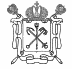 